2020 YILIERCİYES ÜNİVERSİTESİFAALİYETRAPORUFEN FAKÜLTESİİÇİNDEKİLERÜST YÖNETİCİ SUNUŞU……………………………………………………………………3I- GENEL BİLGİLER………………………………………………………………………..5A- Misyon ve Vizyon…………………………………………………………………………..5B- Yetki, Görev ve Sorumluluklar………………………………………..................................5C- İdareye İlişkin Bilgiler……………………………………………..……………………….71- Fiziksel Yapı………………………………………….……………………………………..72- Örgüt Yapısı……………………………………………….………………………………...93- Bilgi ve Teknolojik Kaynaklar ……………………………………………………………..94- İnsan Kaynakları ………………………………………..…………………………………105- Sunulan Hizmetler ………………………………………………………………………...136- Yönetim ve İç Kontrol Sistemi ……………………………………………………………16D- Diğer Hususlar ……………………………………...…………………………………….16II- AMAÇ ve HEDEFLER …………………………………………………………………17A- İdarenin Amaç ve Hedefleri ……………………..………………………………………..17III- FAALİYETLERE İLİŞKİN BİLGİ VE DEĞERLENDİRMELER………………...17 A- Mali Bilgiler ………………………………………………………………………………171- Bütçe Uygulama Sonuçları ………………………………………......................................172- Mali Denetim Sonuçları …………………………………………………………………..18B- Birim Stratejik Planı Uygulama Ve Değerlendirme Sonuçları……………………………18IV- ÖNERİ VE TEDBİRLER………………………………………………………………22BİRİM / ÜST YÖNETİCİ SUNUŞUErciyes Üniversitesi Fen-Edebiyat Fakültesi, 20 Temmuz 1982 tarih ve 17768 sayılı Resmi Gazete ‘de yayımlanan 41 Sayılı Kanun Hükmünde Kararname’nin 25. maddesinin (a) fıkrası uyarınca kurulmuş ve 1984-1985 eğitim-öğretim yılında, Fizik, Kimya, Matematik, Türk Dili ve Edebiyatı bölümleri olmak üzere toplam dört bölümle öğretime başlamıştır. Daha sonra Astronomi ve Uzay Bilimleri, Biyoloji, Tarih, İngiliz Dili ve Edebiyatı, Felsefe, Sanat Tarihi, Sosyoloji bölümleri de açılarak 04.03.2010 tarihine kadar eğitim-öğretim faaliyetini yürütmüştür. Bakanlar Kurulu’nun 05.02.2010 tarihli kararı gereğince Fen-Edebiyat Fakültesi kapatılmış, Fen ve Edebiyat Fakültelerinin kurulmasına karar verilmiştir. İlgili karar 04 Mart 2010 tarihli ve 27511 sayılı Resmi Gazete ‘de yayımlanarak yürürlüğe girmiş ve bünyesinde, Astronomi ve Uzay Bilimleri, Biyoloji, Fizik, Kimya ve Matematik bölümleri olan Fen Fakültesi oluşturulmuştur. Fakültemiz, dört bloktan oluşan binasında Astronomi ve Uzay Bilimleri, Biyoloji, Fizik, Kimya ve Matematik bölümleri olmak üzere beş bölümde, 49 profesör, 20 doçent, 5 doktor öğretim üyesi, 12 öğretim görevlisi ve 13 araştırma görevlisi olmak üzere toplam 99 akademik ve 17 idari personelle örgün öğretim faaliyetlerini sürdürmektedir. Bu süreç içerisinde üç Profesör öğretim üyemiz emekliye ayrılmış, bir idari personelimiz emekliye ayrılmış ve bir diğer idari personelimiz de MEB’e geçiş yapmıştır. Bununla birlikte 3 Doçent, 2 Doktor Öğretim Üyesi ve 2 Araştırma Görevlisi kadrosu Rektörlüğümüz tarafından ilan edilmiş olup işlemleri devam etmektedir.  2020-2021 öğretim yılı başı itibariyle fakültemizin kayıtlı toplam öğrenci sayısı 1542’dir. Fakültemizin tüm bölümleri kaliteyi artırmaya yönelik olarak akreditasyon başvurusunu gerçekleştirmiş olup değerlendirme süreci devam etmektedir. Bu bağlamda ders müfredatlarında düzenleme ve güncellemeler yapılmıştır. Kovid-19 salgın hastalığı nedeniyle 2019-2020 Eğitim-Öğretim yılının bahar yarıyılı ile 2020-2021 Eğitim-Öğretim yılının güz yarıyılında uzaktan eğitim yolu ile eğitim-öğretim faaliyetleri sürdürülmüştür. YÖK destek bursu alan öğrenci sayımız 13’tür.Üniversitemizin diğer birimlerinde (Mühendislik Fakültesi, Havacılık ve Uzay Bilimleri Fakültesi, Ziraat Fakültesi, Sağlık Bilimleri Fakültesi, Diş Hekimliği Fakültesi, Veteriner Fakültesi, Eczacılık Fakültesi, Mimarlık Fakültesi, Eğitim Fakültesi ve Sağlık Hizmetleri Meslek Yüksekokulu) okutulan Matematik, Fizik, Genel Kimya, Botanik ve Bilgisayar gibi dersler, fakültemiz öğretim üyeleri tarafından yürütülmektedir. Mühendislik Fakültesi’nde öğrenci yoğunluğu ve bölüm çeşitliliği nedeniyle öğretim üyesi farklılığı, öğrenci düzeyi, sınav şekilleri ve değerlendirmeleri, programların yapılması vb. konularda hem öğrenciler hem de öğretim üyeleri tarafından çeşitli sorunlar bildirilmiş ancak bu güne kadar herhangi bir çözüm gerçekleştirilememişti. Fen ve Mühendislik Fakültesinin Dekanları, Bölüm Başkanları ve Öğrenci İşleri Koordinatörünün katılımıyla yapılmış olan toplantılar sonucu derslerde içerik ve sınav bütünlüğü oluşturmak üzere öğrencilerin serbest şekilde öğretim üyesini seçmesi gibi sorunları ortadan kaldıracak şekilde düzenleme yapılmış ve 2020-2021 Eğitim-Öğretim yılı güz yarıyılında uygulanmaya başlanmıştır. Fakültemiz Öğretim Elemanları, yayın üretme, akademik faaliyetler düzenleme ve bu faaliyetlere katılım açısından yoğun çaba sarf etmekte ve önemli çalışmalar yapmaktadır. Gerek bölümler olarak gerekse fakülte olarak sahip olduğumuz öğretim elemanı kadrosu, akademik faaliyetler ve verimlilik bakımından, ülkemizin önemli fakülteleri arasında yer almaktadır. Ayrıca, fakültemiz öğretim elemanı başına düşen yayın, atıf ve proje sıralamasında üniversitemizde ön sıralarda yer almaktadır. 2020 yılı içerisinde bir öğretim üyemiz TÜBİTAK Temel Bilimler Alanında Bilim Ödülü, bir diğer öğretim üyemiz de TÜBA-GEBİP ödülünü kazanmıştır. Ayrıca bilim ödülü sahibi öğretim üyemiz TÜBA Asli Üyeliğine seçilmiştir.Fakülte olarak en önemli amacımız, sürekli gelişim ve değişim halinde olan temel bilimler eğitimini fakültemizde de dünyanın en gelişmiş üniversitelerindeki düzeye ulaştırmak ve her bakımdan onlarla rekabet edebilecek seviyeye getirebilmektir. Bu çerçevede; eğitim, öğretim ve araştırma için mevcut olan alt yapı imkânlarımızı en verimli şekilde kullanarak, bu imkânları geliştirmenin yollarını aramak temel görevlerimiz arasında yer almaktadır. Fakültemizde Kovid-19 hastalığı sonrası gerekli tedbirler alınmış, izolasyon odası hazırlanmıştır. Asansör panosu engelli personel ve öğrencilerin kullanımı için revize edilmiştir. Arşiv için malzeme temin edilerek düzenleme yapılmıştır.Fakültemiz yıllık akademik ve sosyal çalışmaları kapsayan faaliyet raporları, ERÜ 2017-2021 stratejik plan çerçevesinde değerlendirilmekte ve sunulmaktadır.  Bu açıdan 2020 yılı faaliyetlerine ilişkin çıktıların anılan stratejik plan hedefleri ile uyumlu olduğu anlaşılmaktadır. Prof. Dr. Nusret AYYILDIZ                Dekan V.I- GENEL BİLGİLERA. Misyon ve VizyonMisyonBilimsel ve çok boyutlu düşünebilen, bilgi ve teknoloji üreten, toplumunun değerlerini dikkate alan, kültürel, bilimsel, ekonomik zenginliğine katkıda bulunma sorumluluğuna sahip ve etik değerlere saygılı bireyler yetiştirmektir.VizyonYenilikçi, araştırmacı, girişimci, rekabetçi, en güncel bilgi üretmeyi hedefleyen, disiplinler arası çalışma yeteneğine sahip, bilimsel kapasitesini insanlığın yararına sunabilen bir eğitim ve araştırma kurumu olmaktır.B. Yetki, Görev ve SorumluluklarBakanlar Kurulu’nun 05.02.2010 tarihli kararı gereğince Üniversitemiz Fen-Edebiyat Fakültesi kapatılarak, Fen Fakültesi ile Edebiyat Fakültesi kurulmasına karar verilmiş ve ilgili karar 04 Mart 2010 tarihli ve 27511 sayılı Resmi Gazete ‘de yayımlanarak yürürlüğe girmiştir.İdari Yetki Görev ve SorumluluklarFakültemiz bünyesinde yapılan lisans eğitim-öğretimini, 2547 Sayılı Yükseköğretim Kanunu’nun hükümleri doğrultusunda yürütmek ve yönetmektir.Dekan    	: Prof. Dr. Nusret AYYILDIZDekan Yardımcısı	: Prof. Dr. Mikail AKBULUTDekan Yardımcısı	: Dr. Öğr. Üyesi Hasan ARSLAN 	  Fakülte Sekreteri	: İzzet DURGUTDekanın Görev, Yetki ve SorumluluklarıFakülte kurullarına başkanlık etmek, fakülte kurullarının kararlarını uygulamak ve fakülte birimleri arasında düzenli çalışmayı sağlamak, Her öğretim yılı sonunda ve istendiğinde fakültenin genel durumu ve işleyişi hakkında rektöre rapor vermek, Fakültenin ödenek ve kadro ihtiyaçlarını gerekçesi ile birlikte rektörlüğe bildirmek, fakülte bütçesi ile ilgili öneriyi fakülte yönetim kurulunun da görüşünü aldıktan sonra rektörlüğe sunmak,Fakültenin birimleri ve her düzeydeki personeli üzerinde genel gözetim ve denetim görevini yapmak, Bu kanun ile kendisine verilen diğer görevleri yapmaktır. Fakültenin ve bağlı birimlerinin öğretim kapasitesinin rasyonel bir şekilde kullanılmasında ve geliştirilmesinde gerektiği zaman güvenlik önlemlerinin alınmasında, öğrencilere gerekli sosyal hizmetlerin sağlanmasında, eğitim - öğretim, bilimsel araştırma ve yayını faaliyetlerinin düzenli bir şekilde yürütülmesinde, bütün faaliyetlerin gözetim ve denetiminin yapılmasında, takip ve kontrol edilmesinde ve sonuçlarının alınmasında rektöre karşı birinci derecede sorumludur.Dekan Yardımcılarının Görev, Yetki ve SorumluluklarıDekan kendisine çalışmalarında yardımcı olmak üzere fakültenin aylıklı öğretim üyeleri arasından en çok iki kişiyi dekan yardımcısı olarak seçer. Dekan yardımcıları, dekan tarafından en çok üç yıl için atanır. Dekana, görevi başında olmadığı zaman yardımcılarından biri vekâlet eder. Fakülte Sekreterinin Görev, Yetki ve SorumluluklarıFakültenin personel, eğitim, idari ve sosyal işleriyle, sağlık, satın alma, muhasebe ve mali işlerini, haberleşme, evrak ve arşiv, temizlik, bakım ve onarım işlerini kendisine bağlı hizmet birimleri aracılığı ile yürütmek, koordine ve kontrol etmek.Mali Yetki Görev ve SorumluluklarC. İdareye İlişkin Bilgiler1- Fiziksel Yapı Eğitim Alanları Derslikler Sosyal Alanlar1.2.7.Toplantı – Konferans Salonları1.2.8. Diğer Sosyal Alanlar Hizmet Alanları(Yapı İşleri ve Teknik Daire Başkanlığı’ndan alınacak bilgiler ile tüm birimler dolduracaktır.) Ambar, Arşiv Alanları ve Atölyeler2- Örgüt Yapısıİdari Organizasyon Şeması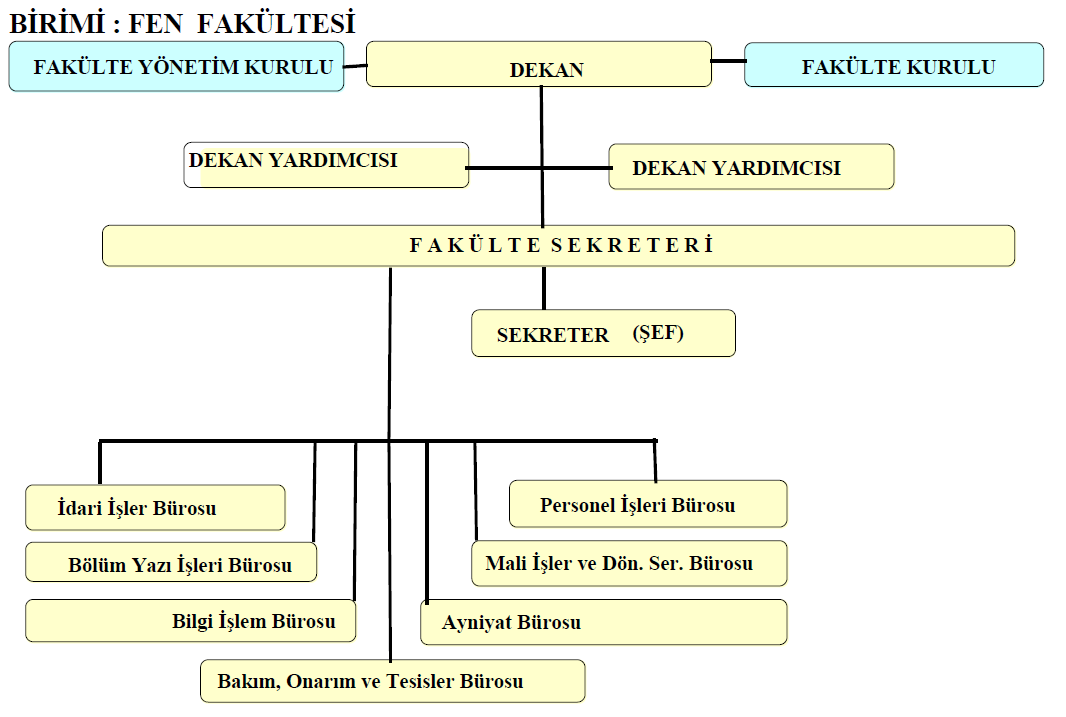 3- Bilgi ve Teknolojik Kaynaklar3.1- Yazılımlar  3.2- Bilgisayarlar (Donanım Altyapısı)3.4- Diğer Bilgi ve Teknolojik Kaynaklar4- İnsan Kaynakları(Biriminin faaliyet dönemi sonunda mevcut insan kaynakları, istihdam şekli, hizmet sınıfları, kadro unvanları, bilgilerine yer verilir.)4.1- Akademik Personel4.2- Yabancı Uyruklu Akademik PersonelYabancı Uyruklu Öğretim Elemanları4.3- Diğer Üniversitelerde Görevlendirilen Akademik PersonelDiğer Üniversitelerde Görevlendirilen Akademik Personel4.4- Başka Üniversitelerden Kurumda Görevlendirilen Akademik Personel4.5- Sözleşmeli Akademik Personel4.6- Akademik Personelin Yaş İtibariyle Dağılımı4.7- İdari Personel4.8- İdari Personelin Eğitim Durumu4.9- İdari Personelin Hizmet Süreleri4.10- İdari Personelin Yaş İtibariyle Dağılımı4.11- İşçiler4.12- Sürekli İşçilerin Hizmet Süreleri4.13- Sürekli İşçilerin Yaş İtibariyle Dağılımı5- Sunulan Hizmetler5.1- Eğitim Hizmetleri5.1.1- Öğrenci Sayıları5.1.2- Yabancı Dil Hazırlık Sınıfı Öğrenci Sayıları5.1.3- Öğrenci Kontenjanları5.1.4- Yüksek Lisans ve Doktora Programları 5.1.5- Yabancı Uyruklu Öğrenciler 5.3-İdari HizmetlerAkademik hizmetlerin dışında kalan konular, idari personel tarafından yürütülmektedir. Bu alandaki hizmetler, Taşınır Kontrol Yetkilisi ve Taşınır Kayıt Yetkilisi (Depo), Mali İşler, Personel İşleri, Bölüm Sekreterlikleri, Evrak Kayıt ve Yazı İşleri ile Destek Hizmetleri altındaorganize edilmiştir. Fakülte Sekreterliği bu hizmetlerin gerçekleştirilmesinde ve planlanmasından sorumlu mercidir.5.4-Diğer Hizmetlerİdarenin görev alanına giren yukarıda açıklanan hizmetlerin dışında, birimimiz öğretim elemanları, öğrencilerin bilimsel gelişimleri ayrıca idari personel ile birlikte sosyalleşmeleri, iletişimlerinin ve memnuniyetlerinin artmasına yönelik olarak Fakültemiz tarafından 2020 yılında gerçekleştirilen diğer bazı hizmetler şunlardır:Yeni başlayan öğrencilerimiz için çevrimiçi yönlendirme (oryantasyon) programı düzenlenmiştir.ETTO Proje Destek Hizmetleri Uzmanı Ekrem AYDIN tarafından, 4 Aralık 2020 tarihinde saat 14.00’te çevrimiçi olarak lisans programı öğrencilerine “TÜBİTAK 2209/A Üniversite Öğrencileri Araştırma Projeleri Destekleme Programı” ve “ TÜBİTAK 2209/B Sanayiye Yönelik Lisans Araştırma Projeleri Desteği Programı” hakkında eğitim verilmiştir.6- Yönetim ve İç Kontrol SistemiFakülte Dekanı, Fakülte Kurulu ve Fakülte Yönetim Kuruluna başkanlık eder, iç kontrol sistemini denetler.Bunların yanı sıra, Bölüm Başkanlarının yönetiminde Akademik Bölüm Kurulları ve Anabilim Dalı Kurulları iç kontrol sisteminde yer alırlar. Bölüm ve Anabilim Dalı Akademik Genel Kurulları, Anabilim Dalları ve Bölümlerin işleyişi ve planlanmasında görev yapmaktadırlar.Satın almalar 4734 sayılı İhale Kanununun hükümleri çerçevesinde yapılmaktadır. Birimimizin Personel İşleri, Yazı İşleri, Mali İşler, Taşınır Kayıt Bürosu, Bölüm Sekreterliklerinin sorumluluk alanına giren işlemlerle ilgili karar alma süreçleri, yetki ve sorumluluk yapısı, mali yönetim, harcama öncesi kontrol sistemine ilişkin tespitler ve iş akış süreçleri oluşturulmuş ve güncellenmiştir.D- Diğer Hususlarİç Denetim RaporuYönetim ve İç Kontrol Sistemi dâhilinde eylem planları güncellenerek, aşağıdaki faaliyetler yapılmaktadır.Fakültede uygulanan tüm süreçlerin belirlenmesi, tanımlanması, süreç hedeflerinin, süreçler arası ilişkilerin ve süreç sorumluları ile aktörlerin belirlenmesiÇalışanların performanslarının değerlendirilmesi.Yüksek performans gösteren çalışanları takdir ve teşvik etmek, çalışanların mesleğine ve kurumuna bağlılığını güçlendirmek, etik çalışma prensiplerine uyulmasını sağlamak, sürekli gelişimi sağlamak ve hizmet kalitesini arttırmak amaçlarıyla ödüllendirme sistemi kurulması.Eğitim-öğretim hizmetlerinin öğrencilerin beklenti ve gereksinimlerini hangi ölçüde karşılayabildiğini belirleyen bir mekanizmanın (anket ve yüz yüze görüşme vs.) oluşturulması.II- AMAÇ ve HEDEFLERA. İdarenin Amaç ve HedefleriSTRATEJİK AMAÇLAR  STRATEJİK HEDEFLER  (2017-2021)Nitelikli eğitim ve öğretim verebilmek,Dünya ile rekabet edebilecek düzeyde donanımlı araştırmacılar yetiştirmek,Toplumun ihtiyaçlarını karşılayabilen ve değerlerini güçlendirecek çözümler üretebilmek,Sürekli gelişme halinde olan temel bilimleri dünyanın en gelişmiş üniversitelerindeki düzeye ulaştırmak ve her bakımdan onlarla rekabet edebilmek,Eğitim öğretim ve araştırma için gerekli alt yapı imkânlarını tesis ve temin için mevcut kaynakları geliştirmek,Sürekli gelişen teknolojik yeniliklere destek olacak temel bilgi altyapısını sürekli güncel tutmak,Birimimize ait her bir bölüm tarafından belirlenmiş olan hedeflerin gerçekleşmesi için iyi bir koordinasyon sağlayarak kaynak ve altyapı imkânlarının etkin kullanımını temin etmek,Gelecekteki iş imkânlarını öngören stratejiler geliştirmekYerli ve yabancı öğrencilerin sürekli rağbet ettiği ve ait olmakla gurur duyacağı bir birim haline dönüşmek, Öğretim elemanlarının bilgi ve teknoloji üretmede karşılaşabilecekleri her türlü engeli ortadan kaldırarak onların ihtiyaçlarına sürekli cevap verebilecek mekanizmalar oluşturmak,Araştırma laboratuvarlarını ilgili her ihtiyaca cevap verebilecek donanım ve imkânlara kavuşturarak akredite kuruluşlar düzeyine ulaşmak,Sürekli gelişen bilgi teknolojileri noktasında öğrenci ve öğretim elemanlarının teknik donanımlarını geliştirerek interaktif kaynakları kullanabilecek tedbirler almak,Öğrenci ve öğretim elemanlarımızı bireysel problemlerini çözmüş ve kurumsal hedeflere odaklanmış nitelikli düzeylere ulaştıracak ve onlar arasında işbirliğini güçlendirici, takım oluşturma kabiliyetlerini arttırıcı ve disiplinler arası çalışmayı teşvik edici tedbirler almak.III- FAALİYETLERE İLİŞKİN BİLGİ VE DEĞERLENDİRMELERA- Mali Bilgiler1-Bütçe Uygulama SonuçlarıFen Fakültesi bütçe uygulamaları sonuçları, aşağıdaki tabloda sunulmaktadır. Söz konusu bilgiler şu başlıklar altında toplanmıştır:- Personel Giderleri- Sosyal Güvenlik Kurumlarına Devlet Primi Giderleri- Mal ve Hizmet Alım Giderleri, Cari Transferler2- Mali Denetim SonuçlarıTemel Mali Tablolara İlişkin Açıklamalar2020 yılında katma bütçeden verilen ödenekler yeterli ve verimli bir şekilde kullanılmıştır. Diğer HususlarMali ve idari açılardan birimin karşı karşıya bulunduğu bazı problemler aşağıda özetlenmiştir:Bütçe yetersizliği nedeniyle yaşanan sıkıntıların olması.Laboratuvarlarda çalışacak bilgisayar ve laboratuvar teknikerlerine ihtiyaç duyulması.B- Birim Stratejik Planı Uygulama ve Değerlendirme SonuçlarıFaaliyet ve Proje BilgileriFen Fakültesi faaliyet bilgileri aşağıda şu başlıklar altında verilmektedir.Yüksek etki değerlerine sahip yayın ve araştırmaların sayısı Proje ÇalışmalarıÖncelikli alanlarda Proje SayısıPatent SayısıÜniversite Sanayi İşbirliği etkinlikleriAkademik, idari personel ve öğrencilerin kaynaşmasına yönelik düzenlenen faaliyet sayısıA- ÜstünlüklerFakültemizin en önemli üstünlüğü, bölümlerimizdeki öğretim elemanlarının nitelik ve nicelik olarak yeterli düzeyde olmasıdır. Verilen dersler dışında yapılan araştırma ve yayınlarla kendilerini ulusal-uluslararası alanda kanıtlamış bulunan bu bilim insanları fakültenin en önemli zenginliğidir.Fakültemiz öğrencileri, üniversitenin yerleşke hayatının keyfini yaşayabilmekte, dersler dışında eğitici, öğretici ve sosyal etkinliklere katılabilmektedirler.Fakültenin bir diğer üstünlüğü aktif olarak ERASMUS değişim programlarına katılmasıdır. Üniversitemizin çeşitli ülkelerdeki üniversitelerle yaptığı ikili anlaşmalar sayesinde öğrencilerimiz yurt dışında öğrenim görme şansına sahip olmaktadır.Çiftanadal ve Yandal Programları sayesinde öğrenciler ikinci bir fakülteden diploma veya sertifika alabilmektedir.B- ZayıflıklarAraştırma Görevlisi sayısı her geçen gün azalmaktadır. Araştırma Görevlilerinin birçoğu doktoralarını tamamlamış, ancak kadroya atanamamışlardır. Yeni kadrolar açılmadığı için fakültenin akademik kadro alt yapısını oluşturan araştırma görevlisi istihdamına büyük ihtiyaç duyulmaktadır. Özellikle laboratuvarı bulunan bölümlerde söz konusu kadroların eksikliği şiddetle hissedilmektedir.DeğerlendirmeFakültenin karşı karşıya bulunduğu sorunları akademik ve idari yetersizlikler başlıkları altında aşağıdaki şekilde özetlemek mümkündür.Akademik YetersizliklerBütçe YetersizliğiAltyapı oluşturmada gelişmiş cihazların satın alınmasında veya var olan cihazların tamir edilmesinde yaşanan sorunlar, zaman zaman teknik güçlükler doğurmaktadır.Maddi olanaksızlıklardan dolayı fiziksel altyapı ihtiyaçları tam ve kaliteli olarak karşılanacak şekilde giderilememektedir. Yapılanlar kısa sürede yıpranmakta ve bozulmaktadır.Akademik PersonelAkademik personelin, özellikle araştırma görevlisi veya doktor öğretim üyelerinin kadrolarının yetersiz olması bölümlerin geleceğe dönük personel düzenlemesini engellemekte ve akademik gelişmeyi tehdit etmektedir.ÖğrencilerDers araç ve gereçleri açısından fakültemiz olanaklarının yeterli olduğu söylenebilir. Ancak, özellikle Biyoloji, Fizik ve Kimya Bölümü’nde öğrenci laboratuvar deney setlerinin yenilenmesi ve sayılarının arttırılması gerekmektedir.Fen bölümlerinin laboratuvarları sarf malzemeleri bakımından sürekli desteklenmektedir. İdari YetersizliklerGüvenlikFakültemizin fiziki kapasitesinin genişliği ve binamızın farklı birimler tarafından da kullanılmakta olması, fakültemiz açısından zaman zaman güvenlik sorunu doğurmaktadır. Bunun önünün alınması için, binanın özellikle mesai saatleri dışında ve hafta sonlarında da kullanıldığı dikkate alınarak, Koruma ve Güvenlik Şube Müdürlüğü’nün Fakültemizde görevlendirilen güvenlik elemanlarının çalışma saatlerinin arttırılması gerekmektedir.Ayrıca fakülte içinde çok sayıda laboratuvarın bulunması, bu laboratuvarlarda hem lisans hemlisansüstü öğrencilerinin eğitim-öğretim ve araştırma faaliyetleri yapmaları bina ve laboratuvar güvenliği için daha ciddi önlemler (kamera sistemi gibi) alınması ihtiyacını doğurmaktadır.Bilgi işlem birimiFakültemizin bilgi işlem biriminde herhangi bir memur/uzman görevli değildir. Fakültemiz bilgi işlem birimi teknik eleman ihtiyacı, öğrenci statüsünde çalışan iki öğrenci tarafından karşılanmaktadır.  Ancak, bu öğrenciler günde en fazla 2 saat çalışabilmekte, her eğitim öğretim yılı içeresinde değişmekte ve sınav zamanlarında da izinli sayılmaktadırlar. Bu nedenle bilgi işlem birimi tam zamanlı olarak aktif olamamakta, dolayısıyla akademik ve idari personelimize hizmet sağlama noktasında yetersiz kalmaktadır. Bu problemi çözmek için bilgi işlem birimimize acil olarak tam zamanlı bir teknik eleman temini gerekmektedir. IV- ÖNERİ VE TEDBİRLERFen Fakültesi, güçlü yönleri ile ulusal ve uluslararası düzeyde etkinliğini ve yeterliliğini ispatlamış, 40 yıllık deneyime sahip bir eğitim kurumudur. Gelecekte daha güçlü ve etkin bir düzeye yükselebilmesi için alınması gerekli tedbirler şu başlıklar altında toplanabilir:Akademik PersonelAraştırmacı kadrolarının dağılımı ve sayısı gelecekteki gelişme hedefleri düşünülerek genişletilmeli, kadrolara atanacak akademik personelin niteliği performans kriterleri, fakültenin misyon /vizyonu, amaçları ve hedefleri göz önüne alınarak belirlenmelidir.Söz konusu personelin kendini geliştirmesi ve araştırmalarını rahat bir şekilde yapabilmesine yönelik imkânlar arttırılmalıdır. Yurt dışında doktora sonrası çalışmaları teşvik, ortak araştırma o imkânlarının aranması, yabancı dil ihtiyacının karşılanması gibi hususlar desteklenmelidir.Akademik personelin dinlenme ihtiyacını karşılamaya ve aralarındaki dayanışmayı güçlendirmeye dönük hizmet verecek sosyal tesislerin oluşturulması gereklidir.ÖğrencilerFakülte mezunlarının istihdam sorununun çözümü için kamu ve özel sektör nezdinde girişimde bulunmak ve eski mezunlarla iletişimi güçlendirmek amacıyla etkili birimler oluşturulmalıdır.Öğrencilerin fakülte yönetimine katılımını arttıracak düzenlemeler yapılmalıdır.Öğrencilerin kendilerini ifade edebilecekleri kamusal ortamlar teşkil edilmelidir.Öğrencilerde Erciyes Üniversiteli olma yanında, Fen Fakülteli olma bilincinin geliştirilmesine katkıda bulunulmalıdır. Öğrenci memnuniyet anketleri uygulayarak ve öğrenci temsilcilikleri kanalıyla öğrencilerin daha fazla katılımcı olmaları ve sorunlarını ifade edebilmeleri sağlanmalıdır.Eğitim ProgramlarıBütün öğrencilerin en az bir yabancı dili yetkin olarak kullanabilmeleri önem kazanmıştır.Öğrencilerin yurt dışında bir veya iki yarıyıl okuyabilme imkânlarını sağlayacak (ERASMUS programları gibi) düzenlemeler teşvik edilerek arttırılmalıdır. Ders araçlarını çeşitlendirerek yeni gelişmeleri öğrencinin ilgisini artıracak şekilde öğretecek, öğrencinin öğretim sürecine aktif katılmasını sağlayacak şekilde ders verme usullerini yenilemek ve birbiri ile etkileşebilen alanlarda örnekler vererek, hayattaki uygulamaları ve bilginin kullanım usullerini irdelemek ders programlarının ana hedefi olmalıdır.Öğrencilerin ilgilerini çekecek ve yeni alanlara yönlendirecek içerikte programların her yıl güncellenmesi gerekmektedir.Öğrencilerin alanlarında bilgilenmeleri yanında, çağdaş anlamda tartışabilecek, eleştirebilecek düzeyde kültürlü, yansız ve sağduyulu kişiler olarak yetişmesi için bölümlerin program çıktıları ve ders öğrenme çıktılarını sağlamada hangi oranda başarılı oldukları ölçülmelidir.İdari Personelİdari personel (Bilgi işlem birimine uzman) açığı en kısa zamanda giderilmelidir.İdari personel belirli zaman aralıklarında hizmet içi eğitime tabi tutulmalıdır.Bilgi toplama, kayıtların ciddi şekilde tutulması konusunda idari personel yönlendirilmelidir.İdari personel arasında yetki ve sorumluluk sistemli bir şekilde dağıtılmalıdır.İdari personel kurum içinde rotasyona tabi tutulmalıdır.Fiziki AltyapıYeni bir “Temel Bilimler Araştırma Laboratuvarı” inşa edilmelidir. Bunun mümkün olmaması durumunda laboratuvar altyapıları yenilenmelidir. Laboratuvarlarda sağlık ve güvenlik şartlarının sağlanması için ihtiyaçlar karşılanmalıdır.Binanın ısı yalıtımı acilen yapılmalıdır.Su ve elektrik tesisatlarının bakım ve onarımı gerçekleştirilmelidir.Araçlar için yeterli park alanı oluşturulmalıdır.Harcama Yetkilisinin İç Kontrol Güvence BeyanıİÇ KONTROL GÜVENCE BEYANIHarcama yetkilisi olarak yetkim dâhilinde;Bu raporda yer alan bilgilerin güvenilir, tam ve doğru olduğunu beyan ederim.Bu raporda açıklanan faaliyetler için idare bütçesinden harcama birimimize tahsis edilmiş kaynakların etkili, ekonomik ve verimli bir şekilde kullanıldığını, görev ve yetki alanım çerçevesinde iç kontrol sisteminin idari ve mali kararlar ile bunlara ilişkin işlemlerin yasallık ve düzenliliği hususunda yeterli güvenceyi sağladığını ve harcama birimimizde süreç kontrolünün etkin olarak uygulandığını bildiririm. Bu güvence; benden önceki harcama yetkilisinden almış olduğum bilgiler ve harcama yetkilisi olarak sahip olduğum bilgi ve değerlendirmeler, iç kontroller, iç denetçi raporları ile Sayıştay raporları gibi bilgim dâhilindeki hususlara dayanmaktadır.[7] Burada raporlanmayan, idarenin menfaatlerine zarar veren herhangi bir husus hakkında bilgim olmadığını beyan ederim. (Kayseri 14.01.2021).                                                                                                      Prof. Dr. Nusret AYYILDIZ                                                                                                             Fen Fakültesi Dekan V.Harcama YetkilisiGerçekleştirme GörevlisiTaşınır Kontrol YetkilisiTaşınır Kayıt YetkilisiProf. Dr. Nusret AYYILDIZİzzet DURGUTİzzet DURGUTLatif CEYLANEğitim AlanıKapasiteKapasiteKapasiteKapasiteKapasiteEğitim Alanı0–50 (Kişi)51–75 (Kişi)76–100 (Kişi)101–150 (Kişi)151–250 (Kişi)Amfi---------------Sınıf9214------Bilgisayar Lab.2------------Atölye---------------Diğer Lab.4192------Toplam52306------Kapasitesi0–50Kapasitesi51–75Kapasitesi76–100Kapasitesi101–150Kapasitesi151–250Kapasitesi251–ÜzeriToplantı Salonu6---------------Konferans Salonu---------11---Toplam611AdetAlan (m²)Kapasite (Kişi)Sinema Salonu---------Öğrenci Kulüpleri1152Akademik/İdari Personel Dinleme Odası---------Eğitim ve Dinlenme Tesisleri Sayısı---------Anaokulu Sayısı---------ToplamHizmet AlanlarıOfis SayısıAlan(m²)Kullanan Kişi SayısıAkademik Personel Hizmet Alanları1502976115İdari Personel Hizmet Alanları2484816ToplamAdetAlan(m²)Ambar Alanları2300Arşiv Alanları2120Atölyeler140AdetAdetAdetAdetToplamEğitim AmaçlıHizmet Amaçlıİdari AmaçlıAraştırma AmaçlıToplamSunucular-1--1Masa Üstü Bilgisayar Sayısı122-178-300Taşınabilir Bilgisayar Sayısı--145-145Toplam1221313-446Cinsiİdari Amaçlı(Adet)Eğitim Amaçlı(Adet)Araştırma Amaçlı(Adet)Projeksiyon223---Slayt makinesi---------Tepegöz---2---Episkop---------Barkot Yazıcı---------Barkot Okuyucu---------Baskı makinesi---------Teksir Makinesi---------Fotokopi makinesi2------Faks1------Fotoğraf makinesi1---2Kameralar118 (Webcam)---Televizyonlar42---Tarayıcılar1111Müzik Setleri---------Mikroskoplar---1098DVD ler---------UNVANLAR İTİBARİ İLE AKADEMİK PERSONEL SAYISIUNVANLAR İTİBARİ İLE AKADEMİK PERSONEL SAYISIUNVAN2020Profesör49Doçent20Dr. Öğr. Üyesi5Öğretim Görevlisi Dr.8Öğretim Görevlisi	4Araştırma Görevlisi13Toplam99Yabancı Uyruklu Öğretim ElemanlarıYabancı Uyruklu Öğretim ElemanlarıYabancı Uyruklu Öğretim ElemanlarıUnvan  Geldiği ÜlkeÇalıştığı BölümProfesör--Doçent--Dr. Öğr. Üyesi--Öğretim Görevlisi--Öğretim Görevlisi--Araştırma Görevlisi--ToplamDiğer Üniversitelerde Görevlendirilen Akademik PersonelDiğer Üniversitelerde Görevlendirilen Akademik PersonelDiğer Üniversitelerde Görevlendirilen Akademik PersonelUnvan  Bağlı Olduğu BölümGörevlendirildiği ÜniversiteProfesör--Doçent--Dr. Öğr. Üyesi--Öğretim Görevlisi--Araştırma Görevlisi Doktor--Toplam--Başka Üniversitelerden Üniversitemizde Görevlendirilen Akademik PersonelBaşka Üniversitelerden Üniversitemizde Görevlendirilen Akademik PersonelBaşka Üniversitelerden Üniversitemizde Görevlendirilen Akademik PersonelUnvan  Çalıştığı BölümGeldiği ÜniversiteProfesör--Doçent--Dr. Öğr. Üyesi--Öğretim Görevlisi--Araştırma Görevlisi--Toplam--                                             Sözleşmeli Akademik Personel Sayısı                                             Sözleşmeli Akademik Personel SayısıProfesör-Doçent-Dr. Öğr. Üyesi-Öğretim Görevlisi-Araştırma Görevlisi (DOSAP)1Toplam1Akademik Personelin Yaş İtibariyle DağılımıAkademik Personelin Yaş İtibariyle DağılımıAkademik Personelin Yaş İtibariyle DağılımıAkademik Personelin Yaş İtibariyle DağılımıAkademik Personelin Yaş İtibariyle DağılımıAkademik Personelin Yaş İtibariyle DağılımıAkademik Personelin Yaş İtibariyle Dağılımı21-25 Yaş26-30 Yaş31-35 Yaş36-40 Yaş41-50 Yaş51- ÜzeriKişi Sayısı-610112547Yüzde-6,0610,1011,1125,2547,47İdari Personel (Kadroların Doluluk Oranına Göre)İdari Personel (Kadroların Doluluk Oranına Göre)İdari Personel (Kadroların Doluluk Oranına Göre)İdari Personel (Kadroların Doluluk Oranına Göre)DoluBoşToplamGenel İdare Hizmetleri Sınıfı9---9Sağlık Hizmetleri ve Yardımcı Sağlık Hizmetleri Sınıfı---------Teknik Hizmetler Sınıfı33Eğitim ve Öğretim Hizmetleri Sınıfı---------Yardımcı Hizmetler Sınıfı5---5Toplam17---17İdari Personelin Eğitim Durumuİdari Personelin Eğitim Durumuİdari Personelin Eğitim Durumuİdari Personelin Eğitim Durumuİdari Personelin Eğitim Durumuİdari Personelin Eğitim DurumuİlköğretimLiseÖn LisansLisansY.L. ve Dokt.Kişi Sayısı1727-Yüzde5,88241,17611,76441,176-İdari Personelin Hizmet Süresiİdari Personelin Hizmet Süresiİdari Personelin Hizmet Süresiİdari Personelin Hizmet Süresiİdari Personelin Hizmet Süresiİdari Personelin Hizmet Süresiİdari Personelin Hizmet Süresi1 – 3 Yıl4 – 6 Yıl7 – 10 Yıl11 – 15 Yıl16 – 20 Yıl21 - ÜzeriKişi Sayısı1-44-7Yüzde6,25-2525-43,75İdari Personelin Yaş İtibariyle Dağılımıİdari Personelin Yaş İtibariyle Dağılımıİdari Personelin Yaş İtibariyle Dağılımıİdari Personelin Yaş İtibariyle Dağılımıİdari Personelin Yaş İtibariyle Dağılımıİdari Personelin Yaş İtibariyle Dağılımıİdari Personelin Yaş İtibariyle Dağılımı21-25 Yaş26-30 Yaş31-35 Yaş36-40 Yaş41-50 Yaş51- ÜzeriKişi Sayısı-12445Yüzde-6,2512,5252531,25İşçiler (Çalıştıkları Pozisyonlara Göre)İşçiler (Çalıştıkları Pozisyonlara Göre)İşçiler (Çalıştıkları Pozisyonlara Göre)İşçiler (Çalıştıkları Pozisyonlara Göre)DoluBoşToplamSürekli İşçiler1---1Toplam1---1Sürekli İşçilerin Hizmet SüresiSürekli İşçilerin Hizmet SüresiSürekli İşçilerin Hizmet SüresiSürekli İşçilerin Hizmet SüresiSürekli İşçilerin Hizmet SüresiSürekli İşçilerin Hizmet SüresiSürekli İşçilerin Hizmet Süresi1 – 3 Yıl4 – 6 Yıl7 – 10 Yıl11 – 15 Yıl16 – 20 Yıl21 - ÜzeriKişi Sayısı---1------Yüzde---100 ------Sürekli İşçilerin Yaş İtibariyle DağılımıSürekli İşçilerin Yaş İtibariyle DağılımıSürekli İşçilerin Yaş İtibariyle DağılımıSürekli İşçilerin Yaş İtibariyle DağılımıSürekli İşçilerin Yaş İtibariyle DağılımıSürekli İşçilerin Yaş İtibariyle DağılımıSürekli İşçilerin Yaş İtibariyle Dağılımı21-25 Yaş26-30 Yaş31-35 Yaş36-40 Yaş41-50 Yaş51- ÜzeriKişi Sayısı----1-Yüzde100Öğrenci SayılarıÖğrenci SayılarıÖğrenci SayılarıÖğrenci SayılarıÖğrenci SayılarıÖğrenci SayılarıÖğrenci SayılarıÖğrenci SayılarıÖğrenci SayılarıÖğrenci SayılarıBirimin AdıI. ÖğretimI. ÖğretimI. ÖğretimII. ÖğretimII. ÖğretimII. ÖğretimToplamToplamGenel ToplamKETop.KETop.KızErkekGenel ToplamFen Fakültesi7586181376521141668107321542TOPLAM1542Yabancı Dil Eğitimi Gören Hazırlık Sınıfı Öğrenci Sayıları ve Toplam Öğrenci Sayısına OranıYabancı Dil Eğitimi Gören Hazırlık Sınıfı Öğrenci Sayıları ve Toplam Öğrenci Sayısına OranıYabancı Dil Eğitimi Gören Hazırlık Sınıfı Öğrenci Sayıları ve Toplam Öğrenci Sayısına OranıYabancı Dil Eğitimi Gören Hazırlık Sınıfı Öğrenci Sayıları ve Toplam Öğrenci Sayısına OranıYabancı Dil Eğitimi Gören Hazırlık Sınıfı Öğrenci Sayıları ve Toplam Öğrenci Sayısına OranıYabancı Dil Eğitimi Gören Hazırlık Sınıfı Öğrenci Sayıları ve Toplam Öğrenci Sayısına OranıYabancı Dil Eğitimi Gören Hazırlık Sınıfı Öğrenci Sayıları ve Toplam Öğrenci Sayısına OranıYabancı Dil Eğitimi Gören Hazırlık Sınıfı Öğrenci Sayıları ve Toplam Öğrenci Sayısına OranıYabancı Dil Eğitimi Gören Hazırlık Sınıfı Öğrenci Sayıları ve Toplam Öğrenci Sayısına OranıBirimin AdıI. ÖğretimI. ÖğretimI. ÖğretimII. ÖğretimII. ÖğretimII. ÖğretimI. ve II.Öğretim Toplamı(a)Yüzde*Birimin AdıKE  Top.KE  Top.SayıYüzde*----------------Öğrenci Kontenjanları ve Doluluk OranıÖğrenci Kontenjanları ve Doluluk OranıÖğrenci Kontenjanları ve Doluluk OranıÖğrenci Kontenjanları ve Doluluk OranıÖğrenci Kontenjanları ve Doluluk OranıBirimin AdıYKSYKS sonucuBoş KalanDoluluk OranıBirimin AdıKontenjanıYerleşenBoş KalanDoluluk OranıFen Fakültesi205205-%100Toplam205205-%100Enstitülerdeki Öğrencilerin Yüksek Lisans (Tezli/ Tezsiz) ve Doktora ProgramlarınaEnstitülerdeki Öğrencilerin Yüksek Lisans (Tezli/ Tezsiz) ve Doktora ProgramlarınaEnstitülerdeki Öğrencilerin Yüksek Lisans (Tezli/ Tezsiz) ve Doktora ProgramlarınaEnstitülerdeki Öğrencilerin Yüksek Lisans (Tezli/ Tezsiz) ve Doktora ProgramlarınaEnstitülerdeki Öğrencilerin Yüksek Lisans (Tezli/ Tezsiz) ve Doktora ProgramlarınaEnstitülerdeki Öğrencilerin Yüksek Lisans (Tezli/ Tezsiz) ve Doktora ProgramlarınaBirimin AdıProgramıYüksek Lisans
 Yapan SayısıYüksek Lisans
 Yapan SayısıDoktora
 Yapan 
Sayısı ToplamBirimin AdıProgramıTezliTezsizDoktora
 Yapan 
Sayısı ToplamFBEAstronomi ve Uzay Bilimleri ABD24-731FBEBiyoloji ABD39-2059FBEFizik ABD46-1965FBEKimya ABD114-26140FBEMatematik ABD111-16127Toplam334-88422Yabancı Uyruklu Öğrencilerin Sayısı ve BölümleriYabancı Uyruklu Öğrencilerin Sayısı ve BölümleriYabancı Uyruklu Öğrencilerin Sayısı ve BölümleriYabancı Uyruklu Öğrencilerin Sayısı ve BölümleriFAKÜLTE/ENSTİTÜ/YÜKSEKOKUL ADIKadınErkekToplamAstronomi ve Uzay Bilimleri Bölümü31215Biyoloji Bölümü22426Fizik Bölümü91423Kimya Bölümü161127Matematik Bölümü111829Toplam120HAZİNE YARDIMIBütçe Ödeneği 2020 yılı2020 Yılı Gerçekleşme (Harcanan) Gerçekleşme Oranı %1.1 Personel Giderleri 13.781.641,00 13.720.641,00%9902- Sos. Güv. Kur. D. Prim. Giderleri  2.114.632,00   2.114.632,00 %10003- Mal ve Hizmet Alım Giderleri    333.900,00     296.281,00%8905- Cari Transferler---06- Sermaye Giderleri---TOPLAMI16.230.173,0016.131.554,00%100Yüksek etki değerlerine sahip yayın ve araştırmaların sayısı2020 YılıSCI, SCI-Exp., SSCI, AHCI endekslerine giren yayın sayısı (adet)135Web of Science’ta taranan dergilerde yapılan yayınlardan alınan atıf sayısı (adet)5300Ulusal ve uluslararası abone olunan dergi sayısı (adet)-Proje Çalışmaları2020 YılıUluslararası ortak araştırma projelerinin sayısı (adet)1Tez projelerinden üretilen ulusal ve uluslararası yayın sayısı (adet)26Üniversitemizde düzenlenen ulusal ve uluslararası konferans, çalıştay, kongre, sergi sayısı (adet)-Öğretim elemanlarının ulusal ve uluslararası bilimsel toplantılara katılım sayısı (adet)25TUBİTAK, Kalkınma Bakanlığı, SANTEZ gibi kurumlar tarafından desteklenen proje sayısı (adet)142020 Yılından Öncesi2020 Yılı Ulusal ve uluslararası öncelikli alanlardaki yapılan proje sayısı (adet)6112020 Yılından Öncesi Toplam2020 Yılı Üniversitemiz bünyesindeki patent sayısı (adet)16-2020 Yılından Öncesi Toplam2020 Yılı Üniversite ve sanayi arasında düzenlenen etkinlik sayısı (adet)2-Faaliyet adı2020 yılıKonferans1Konser-Gezi, Piknik-Milli ve Dini Bayram Törenleri-Diğer faaliyetler-